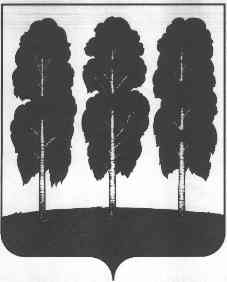 АДМИНИСТРАЦИЯ БЕРЕЗОВСКОГО РАЙОНАХАНТЫ-МАНСИЙСКОГО АВТОНОМНОГО ОКРУГА - ЮГРЫРАСПОРЯЖЕНИЕот  22.09.2021                                                                                                       № 748-рпгт. БерезовоО согласовании описания объекта закупки (технического задания) при осуществлении закупок товаров, работ, услуг для обеспечения муниципальных нужд Березовского района и признании утратившими силу некоторых муниципальных правовых актов администрации Березовского районаВ целях достижения результативности и эффективности расходования средств бюджета муниципального образования Березовский район при осуществлении закупок на поставку компьютерной техники, периферийного оборудования, программного обеспечения, телекоммуникационного оборудования, информационных систем для обеспечения муниципальных нужд Березовского района:1. Поручить отделу информатизации, защиты информации и связи  администрации Березовского района согласование описания объекта закупки (технического задания) при осуществлении закупок товаров, работ, услуг для обеспечения муниципальных нужд Березовского района на поставку компьютерной техники, периферийного оборудования, программного обеспечения, телекоммуникационного оборудования, информационных систем.2. Заказчикам обеспечить составление описания объекта закупки (технического задания) и согласование его с отделом информатизации, защиты информации и связи  администрации Березовского района.3. Признать утратившим силу распоряжение администрации Березовского района от 13.07.2018 № 422-р «О согласовании технических заданий и признании утратившими силу некоторых муниципальных правовых актов администрации Березовского района».4. Разместить настоящее распоряжение на официальном веб-сайте органов местного самоуправления Березовского района.5. Настоящее распоряжение вступает в силу после его подписания.6. Контроль за  исполнением настоящего распоряжения возложить на первого заместителя главы Березовского района П.В. Артеева.Глава района                                                                                                  В.И. Фомин